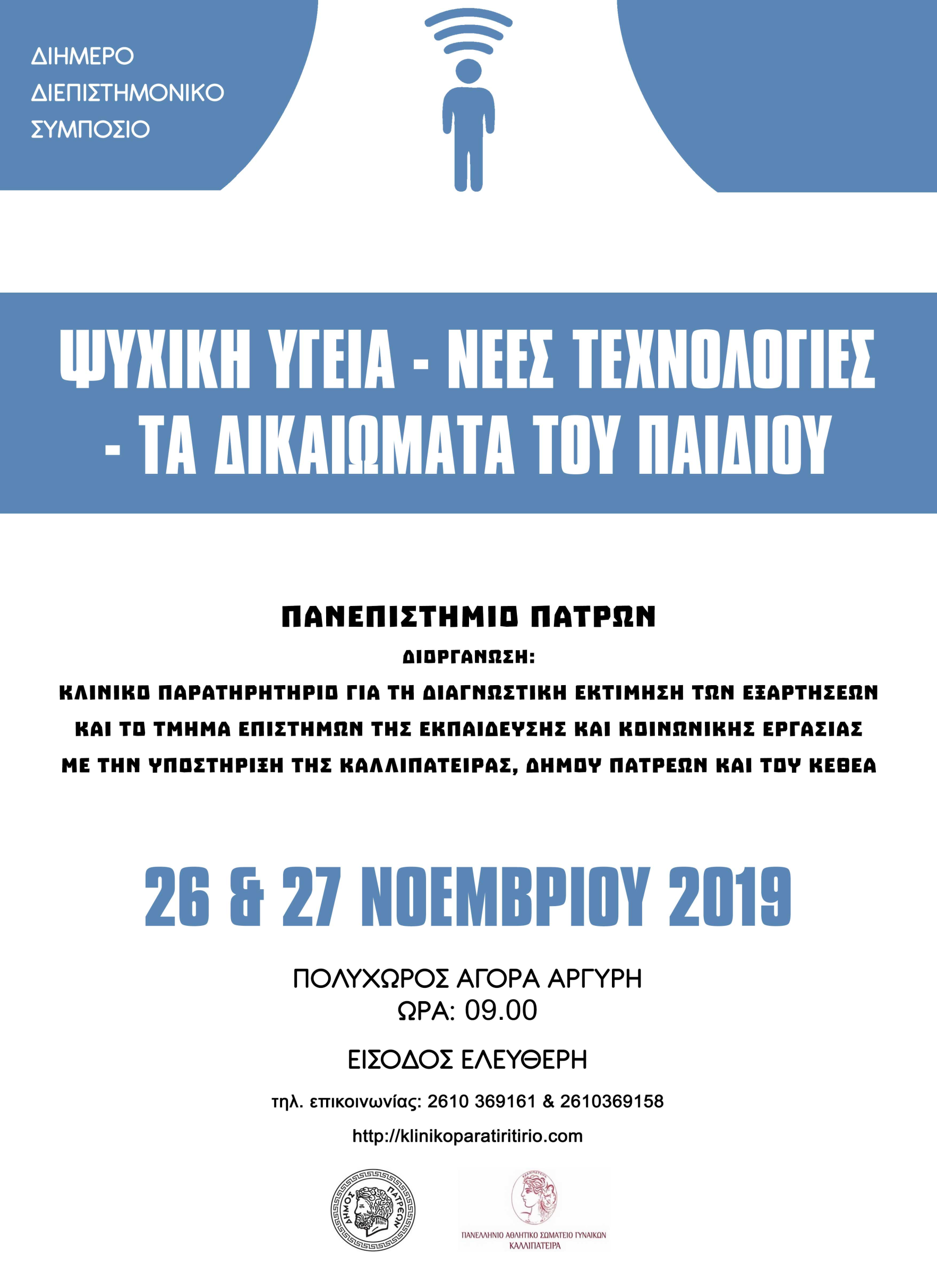 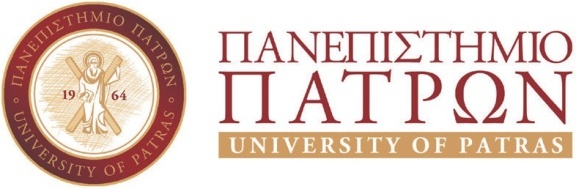 ΔΙΗΜΕΡΟ ΔΙΕΠΙΣΤΗΜΟΝΙΚΟ ΣΥΜΠΟΣΙΟΔΙΟΡΓΑΝΩΣΗ:Κλινικό Παρατηρητήριο για τη Διαγνωστική Εκτίμηση και Αντιμετώπισητων Εξαρτήσεων και του Εθισμού στο ΔιαδίκτυοΤμήμα Επιστημών της Εκπαίδευσης και Κοινωνικής Εργασίας του Πανεπιστημίου ΠατρώνΣε συνεργασία με τη Καλλιπάτειρα Πάτρας, το ΚΕΘΕΑ, τα Παιδικά χωριά SOS και το E-Safety LabelΜε την ευγενική υποστήριξη του Δήμου Πατρέων και της Περιφέρειας Δυτ. ΕλλάδαςΣΥΜΜΕΤΕΧΟΥΝΙνστιτούτο Εκπαιδευτικής Πολιτικής Ι.Ε.Π, Υπουργείο Παιδείας,Έρευνας και ΘρησκευμάτωνΙνστιτούτο Υγείας του ΠαιδιούΣυνήγορος του ΠαιδιούΧαμόγελου του Παιδιού18 Άνω, Τμήμα Προβληματικής Χρήσης Διαδικτύου Τμήμα Εκπαίδευσης, Οργανισμός κατά των Ναρκωτικών  (ΟΚΑΝΑ)  ΚΕΘΕΑ, Προγράμματα Κύτταρο και Οξυγόνο, Δίκτυο υπηρεσιών πρόληψηςΜονάδα για τη Παιδική Κακοποίηση, Β΄  Παιδιατρική Κλινική Πανεπιστημίου Αθηνών, Νοσοκομείου Παίδων Π .& Α. Κυριακού   Ιατρικός Σύλλογος Πάτρας2ο ΚΕΣΥ ΑΧΑΙΑΣΚΛΙΜΑΚΑΣ.Ο.Ψ.Υ Σύλλογος για την Ψυχική Υγεία ΠάτραςΔιεθνής Αμνηστία –Ελληνικό ΤμήμαΔίκτυο για τα Δικαιώματα του ΠαιδιούΠΡΟΕΔΡΟΣ ΤΟΥ 2ου ΔΙΕΠΙΣΤΗΜΟΝΙΚΟΥ ΣΥΜΠΟΣΙΟΥΝικολάου ΓεώργιοςΚαθηγητήςΑΝΤΙΠΡΟΕΔΡΟΙΔρίτσας ΙωάννηςΒασιλόπουλος ΣτέφανοςΣταμέλος ΓεώργιοςΔημάκος Ιωάννης        Επικ. Καθηγητής         Αναπλ. Καθηγητής             Καθηγητής                  Επικ. Καθηγητής ΕΠΙΣΤΗΜΟΝΙΚΗ ΕΠΙΤΡΟΠΗ ΤΟΥ ΣΥΜΠΟΣΙΟΥΜέληΝικολάου Γ. Καθηγητής, Πανεπιστήμιο ΠατρώνΔρίτσας Ι. Επικ. Καθηγητής, Πανεπιστήμιο ΠατρώνΙορδανίδου Α. Καθηγήτρια, Πανεπιστήμιο ΠατρώνΠαναγιωτακόπουλος Χ. Καθηγητής, Πανεπιστήμιο ΠατρώνΒασιλόπουλος Στ. Αναπλ. Καθηγητής, Πανεπιστήμιο ΠατρώνΣταμέλος Γ. Καθηγητής, Πανεπιστήμιο ΠατρώνΔημάκος Ι. Επικ.Καθηγητής, Πανεπιστήμιο ΠατρώνΚαμαριανός Ι. Καθηγητής, Πανεπιστήμιο ΠατρώνΒαλσάμη Ο. Msc, Θεραπεύτρια Απεξάρτησης, Λέκτορας, Πανεπιστήμιο ΠατρώνΧρήστουΜ.Med, Msc,PhdS,ΠανεπιστήμιοΠατρώνΝιφτανίδου Θ. Επικ. Καθηγήτρια, Πανεπιστήμιο ΠατρώνΤσεσμελή Στ. Επίκ. Καθηγήτρια, Πανεπιστήμιο ΠατρώνΧρήστου Μ. Πανεπιστήμιο ΠατρώνΘωμοπούλου Ι. Φιλόλογος Υπεύθυνη Αγωγής Υγείας,  Δ/νση  Δ.Ε. Εκπαίδευσης ΑχαΐαςΘεοδωράτου Μ. Κλινική Ψυχολόγος, D.E.S.S., Ph.D., Ακαδημαϊκή Υπότροφος, Σ.Ε.Π. Ε.ΑΚαμπύλης Ν. Med Eπιστήμες της Αγωγής, Δντής Πρότυπου Γενικού Γυμνασίου  ΠατρώνΜέντη  Α. Παιδοψυχίατρος, Κέντρο Ψυχικής Υγιεινής και Ερευνών, Πάτρα Καραγιάννη Μ. Διευθύντρια  1ου  Ειδικού Σχολείου ΠατρώνΧριστόπουλος Π. Ψυχίατρος, Κέντρο Ψυχικής Υγιεινής και Ερευνών, Πάτρα Παπαχριστόπουλος Ν. Ψυχολόγος-Ψυχαναλυτής, Μέλος ΕΔΙΠ στοΠανεπιστήμιο ΠατρώνΜποχατζιάρ Ε. ΛογοθεραπευτήςΠαππά Λ. Μsc, Υποψήφια Διδάκτωρ, Κοινωνική ΛειτουργόςΒλαχογιάννη Ζ.Διευθ/α 4ουΕιδικού Δημ.Σχολείου Πατρών Εκπ/σης  στο Φάσμα του ΑυτισμούΟΡΓΑΝΩΤΙΚΗ ΕΠΙΤΡΟΠΗ ΤΟΥ ΣΥΝΕΔΡΙΟΥ ΜέληΤζανάκου  Γ. Κοινωνική Λειτουργός, Παιδικά χωρία SOS                                                                 Κίττα Μ.  Phd, Κοινωνική ΛειτουργόςΚολοκυθάς Γ. Msc, Κοινωνικός Λειτουργός Δήμος ΠατρέωνΛαζαρόπουλος Α. Πρόεδρος Δ.Σ. Σκαγιοπούλειου ΠατρώνΓριντέλλας A. Προϊστάμενος Α΄ΚΑΠΗ Δήμος ΠατρέωνΑραπάκος Λ. Κοινωνικός ΛειτουργόςΠαπαθεοφίλου Κ. Υπεύθυνη Παιδικά χωριά SOS, ΠάτραΤσελιγκάτου Θ. Μεταπτυχιακή Φοιτήτρια Τμήματος ΕπιστημώνΕκπαίδευσης και Κοινωνικής  Εργασίας Παν. ΠατρώνΧριστοπούλου Μ. Πρόεδρος Συλλόγου Γονέων ΜΑΧΗΤΕΣΠαππά Ε. Υπεύθυνη ΚΕΘΕΑ ΟΞΥΓΟΝΟ ΠάτραςΤσελεπή  Μ. Διδάκτωρ Βιολόγος,  Δ/ντρια  Πρότυπου ΓενικούΛυκείου Πατρών			Ομάδα Φοιτητών Κλινικού Παρατηρητηρίου	Σταυροπούλου Κ.		Τσίμπου  Β.			Κάμπερ Τ.Αρβανίτη Μ.			Κόκκαλη Ε. Π.Θεοδωροπούλου Ν.		Μπαρή Ν.Κερασίδης    Υ.		Μπατσή Π.Θεματικές ΕνότητεςΨυχική Υγεία: Προοπτικές στην Οικονομική ΚρίσηΑνθρώπινα ΔικαιώματαΠοινικό Δίκαιο και ΕξαρτήσειςΔιαχείριση των Ψυχικών ΔιαταραχώνΠαρενόχληση-Εκφοβισμός στο ΔιαδίκτυοΠαιχνίδια και Εθισμός στο ΔιαδίκτυοΔιαδίκτυο και Διατροφικές ΔιαταραχέςΟ Ρόλος των Νέων Τεχνολογιών στην Εκπαίδευση και στη Ψυχική ΥγείαΟι Προκλήσεις των νέων ΤεχνολογιώνΝέες Τεχνολογίες και Δικαιώματα του ΠαιδιούΕκπαίδευση του Παιδιού –Ενεργός ΠολίτηςΤα Δικαιώματα του Παιδιού στη Σημερινή ΕλλάδαΓΡΑΜΜΑΤΕΙΑΚΗ ΥΠΟΣΤΗΡΙΞΗΚίττα Μ.Πανεπιστήμιο ΠατρώνΕΠΙΜΕΛΕΙΑ ΠΡΟΓΡΑΜΜΑΤΟΣΧρήστου Μ.Πανεπιστήμιο ΠατρώνΕΠΙΜΕΛΕΙΑ ΙΣΤΟΣΕΛΙΔΑΣ ΣΥΜΠΟΣΙΟΥΚαρατράντου Α.Πανεπιστήμιο ΠατρώνΒΙΒΛΙΟ ΠΕΡΙΛΗΨΕΩΝΘεοδωράτου Μ. Πανεπιστήμιο ΠατρώνΙστοσελίδες:  http://www.elemedu.upatras.gr, http://klinikoparatiritirio.com/Tηλέφωνα Επικοινωνίας:  2610 3691582610 3691612610 369153ΧΟΡΗΓΟΙΗ Καλλιπάτειρα ΠάτραςΠρότυπο Θεραπευτικό Κέντρο Πάτρας - Μποχατζιάρ Ε.Η Πολυφωνική ΠατρώνΙΕΚ ΒέργηΗ Χορωδία VOCALΗ Καθηγήτρια Φωνητικής κα Κεφάλα Β. με το μουσικό ΣχήμαΣυνοπτικό Πρόγραμμα Εργασιών του ΣυμποσίουΑναλυτικό Πρόγραμμα Εργασιών του ΣυμποσίουΤρίτη 26 Νοεμβρίου 201910:00  Έναρξη Συμποσίου Νικολάου Γ. Πρόεδρος Τμήματος10:00 – 10.30ΧαιρετισμοίΦαρμάκης  Ν. Περιφερειάρχης Δυτ. ΕλλάδαςΠελετίδης Κ. Δήμαρχος ΠατρώνΤσιγκρής Α. Βουλευτής ΑχαΐαςΑλεξοπούλου Χ. Βουλευτής ΑχαΐαςΑναγνωστοπούλου Α. ΒουλευτήςΑχαΐας, Πρώην Αναπληρώτρια Υπουργός ΠαιδείαςΜάρκου κ.Βουλευτής Αχαΐας	Μανουσάκη Μ. Πρόεδρος Καλλιπάτειρας ΠατρώνΑθανασίου Φ. ΣΚΛΕ ΕλλάδοςΓιαννόπουλος  Κ. Πρόεδρος Χαμόγελου Του Παιδιού      Π                                                  			Εναρκτήριες  Ομιλίες10:30 – 10:50Προέδρος Συμποσίου Νικολάου Γεώργιος, Καθηγητής	Αντιπροέδρος  Συμποσίου  Δρίτσας Ιωάννης, Επικ. καθηγητήςΠροεδρείο: Παναγιωτακόπουλος Χρήστος, Γούμενος Δημήτριος, Ιορδανίδου ΆνναΝικολαΐδης Γ. Ψυχίατρος, Διευθυντής Δ/νσης Ψυχικής Υγείας και Κοινωνικής Πρόνοιας, Ινστιτούτου Υγείας του Παιδιού.  Έκθεση των παιδιών στη βία, στην εκμετάλλευση ,στην θυματοποίηση και πολιτικές προστασίας των παιδιών.Κουφονικολάκου  Θ. Δικηγόρος, Βοηθός Συνήγορου Πολίτη για τα Δικαιώματα του Παιδιού.Τα δικαιώματα του παιδιού στο νέο Ψηφιακό Περιβάλλον μέσα από την οπτική του Συνηγόρου.Σολδάτου Α. Επίκουρη καθηγήτρια Παιδιατρικής και επικεφαλής της Μονάδας Φροντίδας γιατην Ασφάλεια του Παιδιού, «Σόφη Βαρβιτσιώτη». Ανίχνευση και αναγνώρισητου κακοποιημένου παιδιού από τον επαγγελματία υγείας.Σιφνιός Σ. Διευθυντής Κοινωνικής Εργασίας & Έρευνας Παιδικά χωριά SOS. Τα Δικαιώματα του Παιδιού στην έξω-οικογενειακή φροντίδα.Χατζηνικολάου Μ. Υπεύθυνη Εκπαίδευσης στα Ανθρώπινα Δικαιώματα Διεθνής Αμνηστία-Ελληνικό Τμήμα. Εγώ κι Εσύ Μαζί η εκπαιδευτική πρόταση της Διεθνούς Αμνηστίας για τηδιαμόρφωση δικτύου φιλικών προς τα ανθρώπινα δικαιώματα.12:30 – 13:00	Διάλειμμα - ΚαφέςΠροεδρείο:Σταμέλος  Γεώργιος,  Φτερνιάτη  Άννα, Δρίτσας ΙωάννηςΓιαννόπουλος Κ. Πρόεδρος Δ.Σ  Το Χαμόγελο του Παιδιού, Πρόεδρος  Δ.Σ Ευρωπαϊκό Δίκτυο κατά του Σχολικού Εκφοβισμού. Αξιοποίηση της Τεχνολογίας για την Προστασία των Δικαιωμάτων του Παιδιού. Ο ρόλος του Οργανισμού Το Χαμόγελο του Παιδιού.	Αλεβίζος Σ. Ψυχολόγος,M.Ed.,Yποψήφιος Διδάκτωρ Παντείου Πανεπιστημίου. ConveyNot A Game: E-Game για την Πρόληψη της Σεξουαλικής Βίας.Χρηστίδη Σ. Δ/ντρια Μονάδας Απεξάρτησης 18 Άνω,ΨΝΑ, Πλαίσιο λειτουργίας του Ειδικού Τμήματος προβληματικής χρήσης του Διαδικτύου 16 Άνω.Μαλλιώρη Μ. Καθηγήτρια Ψυχιατρικής Πανεπιστημίου Αθηνών, Πρώην Πρόεδρος ΟΚΑΝΑ,Ιατρική χρήση της Κάνναβης, Αλήθειες και Μύθοι.Απονομή επαίνων14:30 – 15:00	Διάλειμμα-ΚαφέςΠροεδρείο: Τσουράπα Ιωάννα, Παππά Ελευθερία, Πίτσου ΧαράΡούσσος Α. Υπεύθυνος Δικτύου υπηρεσιών πρόληψης και έγκαιρης παρέμβασης του ΚΕΘΕΑ. Προβληματική χρήση Διαδικτύου και θεραπεία. Τα ιδιαίτερα  χαρακτηριστικά των εφήβων που λαμβάνουν θεραπεία για την υπερβολική ενασχόληση με το διαδίκτυο, στο πλαίσιο του Δικτύου Υπηρεσιών Πρόληψης και Έγκαιρης Παρέμβασης του ΚΕΘΕΑ.Παππά Ε. Υπεύθυνη της μονάδας ΚΕΘΕΑ ΟΞΥΓΟΝΟ, Ο ρόλος του εκπαιδευτικού στην πρόληψη για τις ψυχοδραστικές ουσίες. Διερεύνηση της δυνατότητας εφαρμογής της μεθόδου. Μετασχηματίζουσα Μάθηση.Τσουράπα Ι. Αναπληρώτρια Υπεύθυνη ΚΕΘΕΑ ΚΥΤΤΑΡΟ – ΟΞΥΓΟΝΟ. Θεραπευτική Κοινότητα, έναμοντέλο κοινωνικής μάθησης για την θεραπεία της εξάρτησης.Περιμένης Π. μέλος του Συλλόγου οικογένειας και φίλων ΚΕΘΕΑ- ΟΞΥΓΟΝΟ. Ο ρόλος της οικογένειας στην πορεία προς την απεξάρτηση.Προεδρείο: Λούβρης Άρης, Βώρος ΝικόλαοςΒώρος Ν. Αναπληρωτής Καθηγητής ,Τμήμα Ηλεκτρολόγων Μηχανικών & Μηχανικών Υπολογιστών Παν. Πελοποννήσου. Υποβοηθούμενη Διαβίωση: Ανοιχτές υποδομές και υπηρεσίες.Λούβρης Α. Εθνικός Συντονιστής  E-Safety Label,  Ένα εργαλείο Ψηφιακής  Ασφάλειας  για τα Σχολεία.Ψάλτου Ε. Σύμβουλος, Ινστιτούτο Εκπαιδευτικής Πολιτικής, Υπουργείο Παιδείας, Έρευνας και Θρησκευμάτων. Η έννοια του ενεργού πολίτη (active citizenship)στην εκπαίδευση του παιδιού.Λήξη Εργασιών Αʹ Ημέρας 2ου Διήμερου Διεπιστημονικού Συμποσίου18.15Μουσική ΕκδήλωσηΒ΄  Ημέρα Συμποσίου09:30 – 10:00  Προσέλευση Συνέδρων10:00 – 11:30  Τετάρτη 27 Νοεμβρίου 2019 - 1η Θεματική ΕνότηταΠροεδρείο: Δημάκος Ιωάννης, Γκότσης ΗλίαςΔρίτσαςΙ. Επίκ Καθηγητής Παν. Πατρών, Θεοδωράτου Μ. Κλινική Ψυχολόγος D.E.S.S,Ακαδημαϊκή Υπότροφος  Σ.Ε.Π.Ε.Α.Π. Η Εξάρτηση από τις οθόνες, ο Ρόλος της Θέλησης και Ψυχοθεραπευτικές Παρεμβάσεις.Γκότσης Η. Κοινωνιολόγος-Οικογενειακός Ψυχοθεραπευτής & Επιστημονικά Υπεύθυνος ΤμήματοςΕκπαίδευσης ΟΚΑΝΑ. Η αξιοποίηση του Συστημικού Συνθετικού Μοντέλου Καταξιωτικής Διερεύνησης για την φροντίδα των φροντιστών παιδαγωγών στο χώρο της παιδικής προστασίας.Βασιλόπουλος Σ.  Καθηγητής Τμήματος Επιστημών Εκπαίδευσης και Κοινωνικής Εργασίας. Ψυχοεκπαιδευτικές Ομάδες  και  κοινωνικο-συναισθηματική ευεξία: Ερευνητικά αποτελέσματα του Εργαστηρίου Συμβουλευτικής του Πανεπιστημίου Πατρών. Δημάκος Ι. Επίκουρος Καθηγητής, Τμήμα Επιστημών Εκπαίδευσης και Κοινωνικής Εργασίας.Συνεργασία Σχολείου και Οικογένειας για την εδραίωση και προαγωγή της ψυχικής υγείαςπαιδιών σχολικής ηλικίας.11:30 – 11:45	Διάλειμμα - ΚαφέςΠροεδρείο:Καμαριανός Γιάννης, Τσεσμελή ΣτέλλαΧριστόπουλος Π. Ψυχίατρος. Εισαγωγή στην Περιγεννητική Ιατρική.Πίσχος Χ. Ψυχολόγος. Νέες Τεχνολογίες στη Διαχείριση των Ψυχικών Διαταραχών-FiD: η ηλεκτρονική εφαρμογή αυτοπαρατήρησης για το άγχος.Ανδρικόπουλος Α. Επίκουρος Καθηγητής, Πολυτεχνική Σχολή Η/Υ και Πληροφορικής Πανεπιστημίου Πατρών. Mathematical Foundations of Computer Science.Χριστοδούλου Π. Διευθυντής του Δικτύου για τα Δικαιώματα του Παιδιού,Συγγραφέας παιδικής λογοτεχνίας. Το δικαίωμα του παιδιού στις νέες τεχνολογίεςκαι την έκφραση.Προεδρείο: Βαλσάμη Ουρανία, Χρήστου Μένη, Κίττα ΜαρίαΜάλφα Χ. Κοινωνική Λειτουργός, Επιστημονικά Υπεύθυνη της ΜΨΑ «ΥΠΑΤΙΑ» της ΚΛΙΜΑΚΑ,M.Ph Δημόσια Υγεία. Η Πρόληψη  της Αυτοκτονίας σε νέους και η χρήση της τηλεψυχιατρικής.Μπίκου Χ. Πρόεδρος Συλλόγου για την Ψυχική Υγεία ΣΟΨΥ Πάτρας. Ψυχική Υγεία Δικαίωμα στηνΤριτοβάθμια Εκπαίδευση.Δημακόπουλος Δ. Προϊστάμενος 2ου ΚΕΣΥ Αχαΐας.  Μια κριτική του Ν.4547/2018 για την αναδιοργάνωση των δομών υποστήριξης της Πρωτοβάθμιας και Δευτεροβάθμιας Εκπαίδευσης, με εστίαση στη θεσμοθέτηση των ΚΕΣΥ (Κέντρα Εκπαιδευτικής και Συμβουλευτικής Υποστήριξης).14:15–14:40	Διάλειμμα - ΚαφέςΠροεδρείο: Δημάκος Ιωάννης, Δρίτσας Ιωάννης, Νιφτανίδου ΘεοχαρούλαΔρ. Φαρμακοπούλου Ιγνατία, Κοινωνική Λειτουργός, Οικογενειακή Θεραπεύτρια ,Γ.Ν. Παίδων,Η Αγία Σοφία, Παιδοψυχιατρική Κλινική ΕΚΠΑ. Ανήλικα Παιδιά εναντίον Γονέων.Πού κρύβεται η αλήθεια;  Μελέτη Περίπτωσης.Δρ. Μέντης Μ. Κοινωνικός Λειτουργός. Η πρόκληση της αντιμετώπισης του ΑναλφαβητισμούΥγείας στα άτομα της Τρίτης Ηλικίας - Το «Κοινωνικό  Πείραμα» του Σχολείου Υγιούς Γήρανσηςτου Ελληνικού Δικτύου Καταγμάτων Ευθραστότητας-FFN.Παρτσαλάκη Ι. Η επίδραση του Διαδικτύου στη διατροφή και στο σωματικό βάροςπαιδιών και εφήβων.Παπαχριστόπουλος Ν. Ψυχολόγος-Ψυχαναλυτής, Μέλος ΕΔΙΠ στο Παν Πατρών. Εικόνα και ετερότητα.Τουλούπης Α. Ψυχολόγος. Διευθυντές και Δάσκαλοι απέναντι σε σενάρια ριψοκίνδυνηςΔιαδικτυακή Συμπεριφοράς στη Σχολική Ηλικία. Ο ρόλος της Επαγγελματικής Εξουθένωσης.Σωτηροπούλου Δ. Νομικός, Δικηγόρος παρ’Εφέταις,L.L.M. Νομικής Πανεπιστημίου Αθηνών,Τα Δικαιώματα του Παιδιού.Απονομή επαίνωνΑποτίμηση και Λήξη Εργασιώντου 2ου Διήμερου Διεπιστημονικού ΣυμποσίουΑλεβίζος Σ. Ψυχολόγος (M.Ed), Συντονιστής του ΚέντρουΕκπαίδευσης και Επιμόρφωσης του Οργανισμού «Το Χαμόγελο του Παιδιού»ΑνδρικόπουλοςΑ. Επίκουρος Καθηγητής, Πολυτεχνική Σχολή,  Η/Υ και Πληροφορικής Πανεπιστημίου Πατρών Βασιλόπουλος Σ. Αναπληρωτής Καθηγητής, Τμήματος Επιστημών της Εκπαίδευσης και Κοινωνικής Εργασίας Πανεπιστημίου ΠατρώνΒώρος Ν. Αναπληρωτής Καθηγητής Τμήμα ΗλεκτρολόγωνΜηχανικών &Μηχανικών Υπολογιστών Πανεπιστημίου ΠελοποννήσουΓιαννόπουλος Κ. Πρόεδρος του Οργανισμού, Χαμόγελου του ΠαιδιούΓκότσης Ηλίας,Κοινωνιολόγος Ψυχοθεραπευτής & Επιστημονικά Υπεύθυνος Τμήματος Εκπαίδευσης ΟΚΑΝΑΔημάκος Ι. Επίκουρος Καθηγητής,Τμήματος Επιστημών  της Εκπαίδευσης και Κοινωνικής ΕργασίαςΔημακόπουλος Δ. Προϊστάμενος 2ου ΚΕΣΥ ΠάτραςΔρίτσαςΙ. Επικ. Καθηγητής, PhD in Clinical Criminology and Social work, University of Wales, United KingdomΘεοδωράτου-ΜπέκουΜ. ΚλινικήΨυχολόγος, D.E.S.S. AκαδημαϊκήΥπότροφοςΣ.Ε.Π. Ε.Α.ΠΚουφονικολάκου Θ. Δικηγόρος, Βοηθός Συνήγορου Πολίτη για τα Δικαιώματα του ΠαιδιούΛούβρης Ά. Εθνικός Συντονιστής e-safety, LABELΜαλλιώρη Μ. Καθηγήτρια Ψυχιατρικής,Πρώην Πρόεδρος ΟΚΑΝΑΜάλφα Χ. Κοινωνική Λειτουργός, Επιστημονικά Υπεύθυνη της ΜΨΑ «ΥΠΑΤΊΑ» της ΚΛΙΜΑΚΑ,M.Ph Δημόσια ΥγείαΜέντης Μ. Phd, Κοινωνικός ΛειτουργόςΜπίκου Χ. Πρόεδρος Συλλόγου ΣΟΨΥ ΠάτραςΝικολαΐδης Γ. Ινστιτούτο Υγείας του Παιδιού, Διευθυντής Ψυχικής Υγείας και Κοινωνικής ΠρόνοιαςΡούσσος Α. Υπεύθυνος Δικτύου πρόληψης και έγκαιρης παρέμβασης του ΚΕΘΕΑΠαρτσαλάκη Ι.Διαιτολόγος-Διατροφολόγος,Διδάκτωρ Ιατρικού Τμήματος Πανεπιστημίου ΠατρώνΠροϊσταμένη Τμήματος Διαιτολογίας-Διατροφής Π.Γ.Ν.ΠατρώνΠαππά Ε. Υπεύθυνη της Μονάδας ΚΕΘΕΑ - ΟΞΥΓΟΝΟΠαπαχριστόπουλος Ν. Ψυχολόγος-Ψυχαναλυτής, Μέλος ΕΔΙΠ στο Πανεπιστημίου ΠατρώνΠεριμένης Π.Μέλος του Συλλόγου οικογένειας και φίλων ΚΕΘΕΑ-ΟΞΥΓΟΝΟΠίσχος Χ. ΨυχολόγοςΣολδάτου Α. Επίκουρη καθηγήτρια Παιδιατρικής και Επικεφαλής της Μονάδας Φροντίδας για την Ασφάλεια του Παιδιού «Σόφη Βαρβιτσιώτη», Αγλαία ΚυριακούΣωτηροπούλου Δ. Νομικός, Δικηγόρος παρ Εφέταις, Δικηγορικού Συλλόγου Πάτρας Τουλούπης Α.ΨυχολόγοςΤσουράπα Ι.Αναπληρώτρια Υπεύθυνη ΚΕΘΕΑ ΚΥΤΤΑΡΟ-ΟΞΥΓΟΝΟΦαρμακοπούλου Ι.  Κοινωνική Λειτουργός ,Οικογενειακή Θεραπεύτρια,Γ.Ν Παίδων, Η Αγία Σοφία, Παιδοψυχιατρική Κλινική ΕΚΠΑΧατζηνικολάου Μ. Υπεύθυνη Εκπαίδευσης στα Ανθρώπινα Δικαιώματα Διεθνής Αμνηστία – Ελληνικό ΤμήμαΧρηστίδη Σ. Ψυχίατρος, Διευθύντρια 18 Άνω, ΨΝΑΧριστόπουλος Π. Ψυχίατρος, Υπεύθυνος Μονάδας ΟΚΑΝΑ ΚΚ Αγ.ΣτεφάνουΧριστοδούλου Π. Δίκτυο Δικαιωμάτων του ΠαιδιούΨάλτου Ε. Σύμβουλος Α', Ινστιτούτο ΕκπαιδευτικήςΠολιτικής, Υπουργείο Παιδείας, Έρευνας και ΘρησκευμάτωνΒΡΑΒΕΥΣΕΙΣ – ΑΠΟΝΟΜΗ ΕΠΑΙΝΩΝΊδρυμα Σταύρος Νιάρχος,  κ. Μπένζαμιν Ρόζαλιν Διεύθυνση ΔωρεώνΚΕΘΕΑ,Εκπρόσωπος διοίκησηςΔιεθνής Αμνηστία,  κ. Σακελλαρίδης Γαβριήλ, Διευθυντής Ελληνικού Τμήματος Διεθνούς ΑμνηστίαςΠαιδικά Χωριά SOS, Διευθυντής Κοινωνικής Εργασίας &Έρευνας, κ. Σιφνιός ΣτέργιοςΕφημερίδα Πελοπόννησο, Εκδότης κ. Λουλούδης Θεόδωρος Φαρμακευτική Εταιρεία  HospitalLine, κ. Καρελλάς Ινστιτούτο Υγείας του Παιδιού, Διευθυντής κ. Νικολαΐδης ΓεώργιοςΖάγουραΣτ. πρώην Καθηγήτρια και Πρόεδρος Τμ. Κοινωνικής Εργασίας ΑΤΕΙΑʹ Ημέρα  ΤΡΙΤΗ   26-11 2019Αʹ Ημέρα  ΤΡΙΤΗ   26-11 20199:00-10.00Προσέλευση συνέδρων – Εγγραφή  10:00Έναρξη Συμποσίου10:00-10:30Χαιρετισμοί10:30-10:50Εναρκτήριες Ομιλίες  Προέδρου και Αντιπροέδρου Επιστημονικού Συμποσίου11:00-12:301η  Θεματική Ενότητα12:30-13:00Διάλεμμα- Καφές13:00-15:002η  Θεματική Ενότητα, Απονομή Επαίνων15:00-15:30Διάλλειμα-Καφές15:30-16:15 3η Θεματική Ενότητα  16:15-17:304ηΘεματική Ενότητα       18.15ΜΟΥΣΙΚΗ ΕΚΔΗΛΩΣΗΒʹ Ημέρα   ΤΕΤΑΡΤΗ   27-11-2019Βʹ Ημέρα   ΤΕΤΑΡΤΗ   27-11-20199:30-10:00Προσέλευση10:00-11:301η Θεματική Ενότητα11:30-11:45Διάλειμμα – Καφές11:45-13:152η Θεματική Ενότητα13:15-14:153η Θεματική Ενότητα14:15-14:40Διάλειμμα - Καφές 14:40-16:004η Θεματική Ενότητα, Απονομή ΕπαίνωνΑποτίμηση και Λήξη ΕργασιώνΣυμποσίου